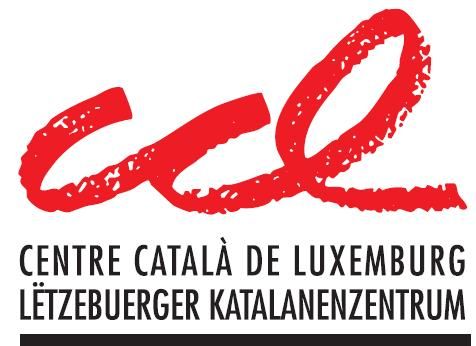 Acta de l’Assemblea General Ordinària celebrada el diumenge 27 de juny a les 11.00 hores a la seu de l’associació: 88, rue de la Semois, LuxemburgAmb el següent ordre del dia:BenvingudaAprovació de l’ordre del diaLectura si s’escau i aprovació de l’acta de l’assemblea de 2019Presentació del resum d’activitats 2020Presentació i aprovació dels comptes de 2020Presentació del programa d’activitats 2021Presentació i aprovació del pressupost 2021Ratificació de la junta directivaPrecs i preguntes BenvingudaA les 11.00 h es dona per constituïda l’Assemblea General Ordinària amb la salutació del president, Jordi Gairin, i la presència de nou socis a la seu de l’associació i de cinc socis connectats virtualment.Aprovació de l’ordre del diaA proposta d’Antoni Montserrat s’inclou a l’ordre del dia un punt per comentar les activitats del Centre a les xarxes socials i es dona per aprovat l’ordre del dia.Lectura si s’escau i aprovació de l’acta de l’assemblea de 2019Es dona per llegida i s’aprova l’acta de l’Assemblea del 2019.Presentació del resum d’activitats 2020El vicepresident Màxim Serranos fa la presentació del resum d’activitats realitzades al llarg del 2020.L’any 2020 ha estat caracteritzat per l’impacte de la COVID a les activitats ordinàries del Centre, però ens vam adaptar a la nova situació i hem realitzat les activitats que es poden consultar amb detall al document a l’abast en paper o a la web del Centre.Breument destacaríem les següents activitats:L’esplai infantil al local del Centre Català i via ZoomCafè literari i conversa amb l’escriptor Sebastià AlzamoraXXVIIè Cicle de Cinema, amb la projecció de quatre pel·lícules al cinema UtopiaAssemblea General Ordinària i brunchVisita de l’Escola de Música l’Orquestra de GranollersPartits del Barça al localConferència de David Castillo (al Festival de les Migracions)Participació al 36è Festival de les Migracions, amb dos estands i l’actuació del grup de l’Escola de Música de Granollers.A partir del mes d’abril i a causa de la COVID, iniciem el cicle de conferències virtuals a través de l’aplicació zoom amb notable èxit de participació:Rolf Tarrach, sobre el coronavirusDaniel Raventós, economista, sobre la renda bàsica universalPau Vidal, lingüista, sobre el tractament lingüístic del coronavirusSant Jordi des del confinament, amb la presentació dels guanyadors del concurs literari i recital de la poeta Helga SimonNandu Jubany, xef, sobre com han afectat el virus i el confinament al món de la restauració.Maribel Berges, emprenedora en biotecnologia, sobre el procés de concepció, desenvolupament, prova i aprovació de nous medicamentsJoan Dausà, músic, sobre com viu la crisi de la COVID-19 el món de la música en catalàJordi Sullà, economista, sobre la crisi econòmicaQuim Casas, crític, sobre el cinemaSalvador Lladó, microbiòleg, sobre el medi ambientAlba Balcells, cap de l’Oficina de Relacions Institucionals del Departament d’Agricultura, Ramaderia, Pesca i Alimentació de la Generalitat de Catalunya, sobre el sector agroalimentari catalàTeresa Carreras, periodista, sobre els mitjans de comunicacióCantada d’havaneres virtual amb Neus Mar i Emilio SánchezJoaquim Albareda, historiador, sobre la Diada Nacional de CatalunyaPrintemps des Poètes: el 25 de setembre, per fi, va arribar el moment i vam poder celebrar una activitat presencial, vuit dels catorze poetes previstos a l’abril van trobar-se a Luxemburg per celebrar la poesia, inclosa la catalana Helga SimonExposició “Català, llengua d’Europa” al local del Centre, va comptar amb la visita dels alumnes de l’Escola EuropeaJordi Martí-Rueda sobre les dones de les Brigades InternacionalsDemana la paraula Isabel Jiménez per felicitar a la Junta per totes les activitats virtuals portades a terme durant el confinament.Presentació i aprovació dels comptes de 2020Pren la paraula el president, Jordi Gairin per presentar els comptes del 2020.A 31 de desembre de 2020, podem dir que la situació financera és bona, el compte de pèrdues i guanys ens dona un resultat de l’exercici de 8.030,86 €, perquè la Generalitat ens ha concedit el 100% de les subvencions demanades.Actiu i passiu, tot el saldo és a comptes corrents, l’immobilitzat està pràcticament tot amortitzat.L’actiu total és de 92.445 € financerament estem bé.Les subvencions concedides durant el 2020 ascendeixen a 37.639 €. Tot està ja justificat.Anàlisi de les despeses del 2020: el 54% es corresponen amb les despeses de funcionament, bàsicament aquestes despeses són el lloguer i el manteniment del local.Intervencions dels assistents:Patrick Vedel pregunta si les subvencions rebudes de Luxemburg són de l’Estat o de la Ciutat; el president Jordi Gairin contesta que són subvencions de la Ville de Luxembourg.Isabel Jiménez pregunta sobre el període de les subvencions; el president Jordi Gairin contesta que el període de les subvencions va d’octubre de 2019 a març de 2020.S’aproven els comptes de 2021 per unanimitat i s’acorda que l’excedent passi als fons propis.Presentació del programa d’activitats 2021El vicepresident, Màxim Serranos, presenta el programa d’activitats de 2021:Més conferències virtuals, Xocolata i Contes via Zoom i Calçotada take away amb notable èxit de participació.I a partir del mes de setembre reprendrem les activitats presencials al nostre local amb l’acte de celebració de la Diada Nacional de Catalunya amb ballada de sardanes i paella de germanor.Possible organització d’un curs de sardanes.Printemps des Poètes a finals de setembre.Calçotada presencial el 2022.Segona part del Cicle de Cinema amb la projecció de tres films, un d’ells per a infants.Teatre: Memòria de les Oblidades a finals de novembreActivitat amb la Diputació de Girona “Girona Excel·lent”, marca de productes de qualitat, farem una degustació de productes amb aquest segell de qualitat.Esplai presencial sense abandonar l’activitat virtual “Xocolata i Contes”Conferències mixtes, virtuals i presencials, això permet la participació de gent que no es troba físicament a Luxemburg.Demanen la paraula:Nicasio Sánchez proposa fer activitats de caminades com s’havien fet en altres anys.Xavier Valeri, en la mateixa línia de fer activitats a l’aire lliure, proposa fer la tradicional marxa en bici.Activitats de la FIEC i CLAEFa la presentació Toni Montserrat:La FIEC amb coordinació amb altres entitats catalanes ha estat treballant per la reforma de la llei electoral per facilitar el vot dels residents a l’exterior.Al Congrés dels Diputats els grups Socialista i Unidas Podemos van presentar la proposta de reforma del projecte de llei.La FIEC ha fet suggeriment d’esmenes assumides per diferents grups polítics.Si tot va bé, al desembre tindrem nova llei, els aspectes més destacables son:No caldrà demanar el vot i les paperetes es podran descarregar directament d’internet. Amb aquesta nova llei esperem que el vot exterior torni a la participació anterior.Quan s’aprovi la nova llei, farem sessions per explicar-la.La llei de la Comunitat Catalana de l’Exterior queda de moment pendent.CLAE (Comité de liaison des associations d'étrangers)Des del CLAE s’ha portat a terme una iniciativa per aconseguir que el Govern de Luxembourg aprovi ajuts extraordinaris per a les ASBL (Associations sans but lucratif) i ONG greument afectades per la crisi de la COVID. Moltes d’aquestes associacions s’han vist abocades a tancar.El Festival de les Migracions, aquest any virtual, es va fer al llarg de tres dies i va comptar amb un total de 24.000 connexions, el que es considera un èxit apoteòsic.Eleccions CRECom a Centre Català ens vàrem implicar en les eleccions al CRE (Consejo de Residentes Españoles) on vam presentar una candidatura conjunta amb totes les associacions de Luxemburg.No van assolir el 7% de participació mínima requerida per la convocatòria, però està previst que es repeteixin al mes de novembre i tornem a presentar una candidatura conjunta amb la resta d’associacions presents a Luxemburg.Generalitat de CatalunyaAmb el nou Govern, el Departament d’Exteriors ha canviat de nom passant a denominar-se: Departament d'Acció Exterior i Govern Obert, també s’ha creat una Direcció General de la Catalunya Exterior que esperem serveixi per millorar les relacions institucionals amb les associacions de l’exterior.Xarxes SocialsCom a conseqüència del confinament degut a la COVID, s’ha posat de manifest la importància creixent que tenen les xarxes socials per les activitats de les entitats. A la FIEC, per exemple, s’ha de destacar la iniciativa “Casals en Xarxa” impulsada des de l’Equador i que té notable èxit.Durant aquest període de confinament, el Facebook del Centre Català de Luxemburg ha crescut en 200 seguidors. S’ha de considerar que a Luxemburg, Facebook és el mitjà preferit per donar informació de les activitats de les entitats.Ha tingut un notable èxit la informació que regularment donaven al Facebook del Centre sobre l’evolució de la COVID a Luxemburg.Aquest any també hem incorporat Instagram com a mitja de difusió de les nostres activitats.Les xifres dels catalans residents a Luxemburg són les següents:D’acord amb el PERE (Padrón de espanyoles residentes en el extranjero) som a Luxemburg 855 residents catalans. Tanmateix, si considerem que es calcula que aproximadament un 30% dels residents no s’inscriuen al PERE, i si tenim en compte els que encara que treballin a Luxemburg viuen a Trier o Arlon, podem estimar que els catalans residents a Luxemburg o rodalies són unes 1.160 persones. D’aquests, 250 són socis del Centre Català de Luxemburg.Torn de paraulesPatrick pregunta sobre la predisposició del Govern de Luxemburg a donar els ajuts a les entitats sense ànim de lucre.Toni Montserrat, respon que des del CLAE es mostren molt pessimistes respecte a l’èxit de la proposta.Natalia Led agraeix i destaca la tasca portada a terme per la Junta a les xarxes socials, en especial que la informació sobre l’evolució de la COVID ha estat la informació de referència per a molta gent.Jordi Gairin afegeix que des de la FIEC s’està en contacte amb el Consorci de Normalització Lingüística per fomentar la participació en l’activitat “voluntaris per la llengua” Presentació del pressupost 2021Fa la presentació el tresorer Valentí CanadellTotal despeses previstes 	57.000 €Despeses de funcionament 	34.000 €Despeses per activitats 		23.000 €Total ingressos previstos 	57.000 €Quotes i loteria 			 9.500 €Per activitats			10.000 €Ensenyament de català		  5.000 €Subvencions 			32.500 €S’aprova el pressupost per unanimitat.Ratificació de la junta directivaS’incorpora a la Junta Núria Martínez en substitució de Xavier Matas que ha expressat la seva voluntat de deixar la Junta per manca de temps. S’agraeix a Xavier Matas la seva dedicació i es dona la benvinguda a la Núria Martínez. Amb la seva incorporació, la paritat de dones i homes a la Junta és del 50%. Precs i preguntes Demana la paraula Patrick Vedel per agrair els actes en format virtual, cosa que li ha permès participar-hi activament. Proposa que els anuncis del actes que realitzem es posin també en les llengües oficials de Luxemburg.Ell s’ofereix per fer traduccions al francès.Valentí Canadell comenta que el nostre objectiu ha de ser arribar no només a la població catalana sinó a tota la població de Luxemburg.Natalia Led demana que hem de fer un esforç i oferir tots els actes amb interpretació simultània.Paca Rimbau demana informació sobre l’obra de teatre Memòria de les Oblidades. El president informa que es faran dues sessions: una en català i un en castellà els dies 26 i 27 de novembre.Paca Rimbau informa que el dia 10 d’octubre es farà un acte d’homenatge a la resistència del poble de Luxemburg on s’inclourà a les Brigades Internacionals, reconeguts com a membres de la Resistència, i es col·locarà una placa amb menció a les Brigades Internacionals.Paca Rimbau comenta que presenta el programa de radio “Sabor a mí” a Radio Ara i ofereix al Centre anar un dia per explicar les activitats que portem a terme.Jordi Gairin ofereix el local per fer alguna xarrada a la Asociación de Amigos de las Brigadas Internacionales de Luxemburgo.Sense que hi hagi més paraules demanades, es tanca la sessió a les 13.00 h emplaçant-nos el dia 11 de setembre per celebrar la Diada Nacional de Catalunya.